کاربرگ صورتجلسه تدریس نمونه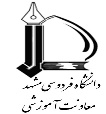 کاربرگ صورتجلسه تدریس نمونهتاریخ تدریس نمونه:      ............/............../...............دانشکده: ................................................نام و نام خانوادگی متقاضی: .....................................گروه: ........................................................آخرین مدرک تحصیلی متقاضی: دکتری    کارشناسی ارشد     گواهینامه‎تخصص    گواهینامه حوزویآخرین مدرک تحصیلی متقاضی: دکتری    کارشناسی ارشد     گواهینامه‎تخصص    گواهینامه حوزویدانشجو      دانش آموختهنام دانشگاه اخذ مدرک:  ..........................مدرک کارگاه‎های آموزشی مرتبط  دارد   نداردمعدل آخرین مقطع تحصیلی: ...............در طرح خوشه بندی   می‎باشد     نمی‎باشدسابقه تدریس: ............................ سالحاضرین جلسه:حاضرین جلسه:ملاحظات:ملاحظات:تدریس نمونه با حضور حداقل50% اعضای شورای عمومی گروه انجام شد و مورد تایید    می‎باشد   نمی‎باشدتدریس نمونه با حضور حداقل50% اعضای شورای عمومی گروه انجام شد و مورد تایید    می‎باشد   نمی‎باشدنام و نام خانوادگی معاون (آموزشی) دانشکدهامضانام و نام خانوادگی مدیر گروهامضا